Guldpaket: 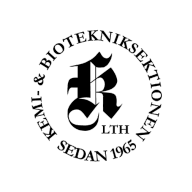 Monterplats - Central placering av monter.- Större monteryta på 8 kvm (2m x 4m). - Antal ståbord efter behov. Antal bokas på förhand. - Tillgång till trådlöst internet. Annonsering - Vid exponering av KULA är företagets logga större och placeras centralt. - Ett helt uppslag i KULA-katalogen. - Möjlighet att synas på Sektionens KULA-hemsida och i vår digitala KULA-katalog. - Ett inlägg via Sektionens Facebook, där ni får möjlighet att beskriva ert företag. - Ett schema för KULA-veckan kommer att tryckas upp och företagets logga kommer synas tydligt på detta schema. Schemat kommer visas i Kemicentrums matrum där många studenter vistas dagligen. - Möjlighet till en egen upptryckt plansch som sätts upp på anslagstavlor i Kemicentrum. - Möjlighet att få vara med i ett podcast avsnitt Mat under dagen - Frukost på morgonen innan mässan börjar, antal biljetter efter behov. - Lunch under dagen, antal biljetter efter behov. - Sittningsbiljetter på kvällen, antal biljetter efter behov. - Fika under dagen. Övrigt - En KULA-värd som kommer finnas till hands under hela dagen för att ge er den service ni behöver. - Parkeringsbiljetter. 